Il business model canvasIdeato perIdeato daDataPartner chiaveChi sono i nostri partner chiave?Chi sono i nostri fornitori chiave?Quali risorse chiave stiamo acquisendo dai partner?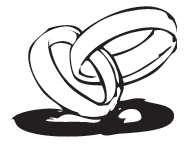 Quali attività chiave svolgono i partner?motivazioni per i partenariati:Ottimizzazione ed economiaRiduzione del rischio e dell’incertezzaAcquisizione di risorse e attività specificheAttività chiaveQuali attività chiave impongono le nostre Value Proposition? I nostri canali di distribuzione?Rapporti con la clientela?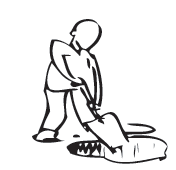 Flussi di introiti?categorieProduzioneProblem SolvingPiattaforma/ReteValue Proposition (Proposta di valore)Che valore offriamo ai clienti?Quale problema dei nostri clienti contribuiamo a risolvere?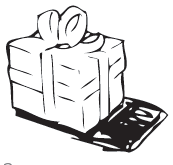 Quali gamme di prodotti e servizi offriamo a ogni segmento di clientela?Quali esigenze del cliente possiamo soddisfare?caratteristicheNovitàPerformancePersonalizzazione“Lavoro portato a termine”DesignBrand/StatusPrezzoRiduzione dei costiRiduzione dei rischiAccessibilitàConvenienza/UsabilitàValue Proposition (Proposta di valore)Che valore offriamo ai clienti?Quale problema dei nostri clienti contribuiamo a risolvere?Quali gamme di prodotti e servizi offriamo a ogni segmento di clientela?Quali esigenze del cliente possiamo soddisfare?caratteristicheNovitàPerformancePersonalizzazione“Lavoro portato a termine”DesignBrand/StatusPrezzoRiduzione dei costiRiduzione dei rischiAccessibilitàConvenienza/UsabilitàRapporti con la clientelaChe tipo di rapporti con ciascun segmento clienteci aspettiamo di instaurare e mantenere?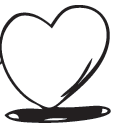 Quali abbiamo instaurato?Come si integrano con il resto del nostro business model?Quanto costano?esempiAssistenza personaleAssistenza personale dedicataSelf-ServiceServizi automatizzatiComunitàCo-creazioneRapporti con la clientelaChe tipo di rapporti con ciascun segmento clienteci aspettiamo di instaurare e mantenere?Quali abbiamo instaurato?Come si integrano con il resto del nostro business model?Quanto costano?esempiAssistenza personaleAssistenza personale dedicataSelf-ServiceServizi automatizzatiComunitàCo-creazioneRapporti con la clientelaChe tipo di rapporti con ciascun segmento clienteci aspettiamo di instaurare e mantenere?Quali abbiamo instaurato?Come si integrano con il resto del nostro business model?Quanto costano?esempiAssistenza personaleAssistenza personale dedicataSelf-ServiceServizi automatizzatiComunitàCo-creazioneSegmenti di clientelaPer chi creiamo valore?Chi sono i nostri principali clienti?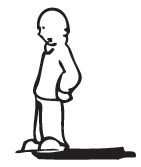 Mercato di massaMercato di nicchia SegmentatoDiversificatoPiattaforma pluridisciplinarePartner chiaveChi sono i nostri partner chiave?Chi sono i nostri fornitori chiave?Quali risorse chiave stiamo acquisendo dai partner?Quali attività chiave svolgono i partner?motivazioni per i partenariati:Ottimizzazione ed economiaRiduzione del rischio e dell’incertezzaAcquisizione di risorse e attività specificheRisorse chiave Quali risorse chiave impongono le nostre Value Proposition?I nostri canali di distribuzione? Rapporti con la clientela?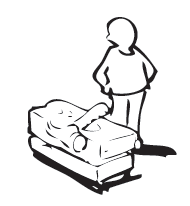 Flussi di introiti?tipologie di risorseFisicheIntellettuali (brevetti del marchio, copyright, dati)UmaneFinanziarieValue Proposition (Proposta di valore)Che valore offriamo ai clienti?Quale problema dei nostri clienti contribuiamo a risolvere?Quali gamme di prodotti e servizi offriamo a ogni segmento di clientela?Quali esigenze del cliente possiamo soddisfare?caratteristicheNovitàPerformancePersonalizzazione“Lavoro portato a termine”DesignBrand/StatusPrezzoRiduzione dei costiRiduzione dei rischiAccessibilitàConvenienza/UsabilitàValue Proposition (Proposta di valore)Che valore offriamo ai clienti?Quale problema dei nostri clienti contribuiamo a risolvere?Quali gamme di prodotti e servizi offriamo a ogni segmento di clientela?Quali esigenze del cliente possiamo soddisfare?caratteristicheNovitàPerformancePersonalizzazione“Lavoro portato a termine”DesignBrand/StatusPrezzoRiduzione dei costiRiduzione dei rischiAccessibilitàConvenienza/UsabilitàCanali Attraverso quali canali i nostri segmenti di clientelavogliono essere raggiunti?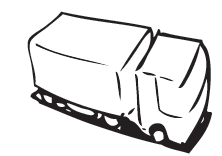 Come li raggiungiamo?Come sono integrati i nostri canali?Quali funzionano meglio?Quali sono i più convenienti?Come li integriamo con la routine dei nostri clienti?fasi dei canali:1. Consapevolezza - Come sensibilizziamo ai prodotti e servizi della nostra azienda?2. Valutazione - Come aiutiamo i clienti a valutare la Value Proposition della nostra organizzazione?3. Acquisto - Come aiutiamo i clienti ad acquistare prodotti e servizi specifici?4. Fornitura - Come offriamo una Value Proposition ai clienti?5. Post-vendita - Come forniamo un supporto post-vendita alla clientela?Canali Attraverso quali canali i nostri segmenti di clientelavogliono essere raggiunti?Come li raggiungiamo?Come sono integrati i nostri canali?Quali funzionano meglio?Quali sono i più convenienti?Come li integriamo con la routine dei nostri clienti?fasi dei canali:1. Consapevolezza - Come sensibilizziamo ai prodotti e servizi della nostra azienda?2. Valutazione - Come aiutiamo i clienti a valutare la Value Proposition della nostra organizzazione?3. Acquisto - Come aiutiamo i clienti ad acquistare prodotti e servizi specifici?4. Fornitura - Come offriamo una Value Proposition ai clienti?5. Post-vendita - Come forniamo un supporto post-vendita alla clientela?Canali Attraverso quali canali i nostri segmenti di clientelavogliono essere raggiunti?Come li raggiungiamo?Come sono integrati i nostri canali?Quali funzionano meglio?Quali sono i più convenienti?Come li integriamo con la routine dei nostri clienti?fasi dei canali:1. Consapevolezza - Come sensibilizziamo ai prodotti e servizi della nostra azienda?2. Valutazione - Come aiutiamo i clienti a valutare la Value Proposition della nostra organizzazione?3. Acquisto - Come aiutiamo i clienti ad acquistare prodotti e servizi specifici?4. Fornitura - Come offriamo una Value Proposition ai clienti?5. Post-vendita - Come forniamo un supporto post-vendita alla clientela?Segmenti di clientelaPer chi creiamo valore?Chi sono i nostri principali clienti?Mercato di massaMercato di nicchia SegmentatoDiversificatoPiattaforma pluridisciplinareStruttura dei costiQuali sono i costi più ingenti inerenti il nostro business model?Quali risorse chiave sono più costose?Quali attività chiave sono più costose?La vostra azienda è più: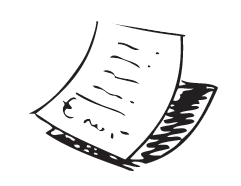 orientata ai costi (struttura dei costi snella, value proposition a basso prezzo, massima automazione, esternalizzazione estesa)orientata al valore (concentrata sulla creazione del valore, su value proposition eccellenti)caratteristiche campione:costi fissi (salari, noleggi, utility)costi variabilieconomie di scalaEconomie di ambitoStruttura dei costiQuali sono i costi più ingenti inerenti il nostro business model?Quali risorse chiave sono più costose?Quali attività chiave sono più costose?La vostra azienda è più:orientata ai costi (struttura dei costi snella, value proposition a basso prezzo, massima automazione, esternalizzazione estesa)orientata al valore (concentrata sulla creazione del valore, su value proposition eccellenti)caratteristiche campione:costi fissi (salari, noleggi, utility)costi variabilieconomie di scalaEconomie di ambitoStruttura dei costiQuali sono i costi più ingenti inerenti il nostro business model?Quali risorse chiave sono più costose?Quali attività chiave sono più costose?La vostra azienda è più:orientata ai costi (struttura dei costi snella, value proposition a basso prezzo, massima automazione, esternalizzazione estesa)orientata al valore (concentrata sulla creazione del valore, su value proposition eccellenti)caratteristiche campione:costi fissi (salari, noleggi, utility)costi variabilieconomie di scalaEconomie di ambitoFlussi di introitiPer quale valore i nostri clienti sono disposti a pagare?	Per cosa pagano effettivamente?Come stanno pagando?Come vorrebbero pagare?Come contribuisce ogni flusso di introito agli introiti totali?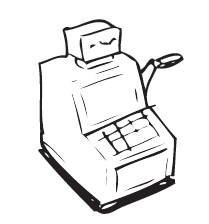 Flussi di introitiPer quale valore i nostri clienti sono disposti a pagare?	Per cosa pagano effettivamente?Come stanno pagando?Come vorrebbero pagare?Come contribuisce ogni flusso di introito agli introiti totali?Flussi di introitiPer quale valore i nostri clienti sono disposti a pagare?	Per cosa pagano effettivamente?Come stanno pagando?Come vorrebbero pagare?Come contribuisce ogni flusso di introito agli introiti totali?Flussi di introitiPer quale valore i nostri clienti sono disposti a pagare?	Per cosa pagano effettivamente?Come stanno pagando?Come vorrebbero pagare?Come contribuisce ogni flusso di introito agli introiti totali?Flussi di introitiPer quale valore i nostri clienti sono disposti a pagare?	Per cosa pagano effettivamente?Come stanno pagando?Come vorrebbero pagare?Come contribuisce ogni flusso di introito agli introiti totali?Struttura dei costiQuali sono i costi più ingenti inerenti il nostro business model?Quali risorse chiave sono più costose?Quali attività chiave sono più costose?La vostra azienda è più:orientata ai costi (struttura dei costi snella, value proposition a basso prezzo, massima automazione, esternalizzazione estesa)orientata al valore (concentrata sulla creazione del valore, su value proposition eccellenti)caratteristiche campione:costi fissi (salari, noleggi, utility)costi variabilieconomie di scalaEconomie di ambitoStruttura dei costiQuali sono i costi più ingenti inerenti il nostro business model?Quali risorse chiave sono più costose?Quali attività chiave sono più costose?La vostra azienda è più:orientata ai costi (struttura dei costi snella, value proposition a basso prezzo, massima automazione, esternalizzazione estesa)orientata al valore (concentrata sulla creazione del valore, su value proposition eccellenti)caratteristiche campione:costi fissi (salari, noleggi, utility)costi variabilieconomie di scalaEconomie di ambitoStruttura dei costiQuali sono i costi più ingenti inerenti il nostro business model?Quali risorse chiave sono più costose?Quali attività chiave sono più costose?La vostra azienda è più:orientata ai costi (struttura dei costi snella, value proposition a basso prezzo, massima automazione, esternalizzazione estesa)orientata al valore (concentrata sulla creazione del valore, su value proposition eccellenti)caratteristiche campione:costi fissi (salari, noleggi, utility)costi variabilieconomie di scalaEconomie di ambitotipologie:vendita di beniQuota di utilizzoQuote di sottoscrizioneNoleggio/LeasingLicenzaCommissioniPubblicitàtipologie:vendita di beniQuota di utilizzoQuote di sottoscrizioneNoleggio/LeasingLicenzaCommissioniPubblicitàDefinizione fissa dei prezziListinoIn relazione alle caratteristiche del prodottoIn relazione al segmento clienteIn relazione al volumeDefinizione dinamica dei prezziNegoziazione (trattativa)Gestione dei rendimentiMercato in tempo realeDefinizione dinamica dei prezziNegoziazione (trattativa)Gestione dei rendimentiMercato in tempo realeStruttura dei costiQuali sono i costi più ingenti inerenti il nostro business model?Quali risorse chiave sono più costose?Quali attività chiave sono più costose?La vostra azienda è più:orientata ai costi (struttura dei costi snella, value proposition a basso prezzo, massima automazione, esternalizzazione estesa)orientata al valore (concentrata sulla creazione del valore, su value proposition eccellenti)caratteristiche campione:costi fissi (salari, noleggi, utility)costi variabilieconomie di scalaEconomie di ambitoStruttura dei costiQuali sono i costi più ingenti inerenti il nostro business model?Quali risorse chiave sono più costose?Quali attività chiave sono più costose?La vostra azienda è più:orientata ai costi (struttura dei costi snella, value proposition a basso prezzo, massima automazione, esternalizzazione estesa)orientata al valore (concentrata sulla creazione del valore, su value proposition eccellenti)caratteristiche campione:costi fissi (salari, noleggi, utility)costi variabilieconomie di scalaEconomie di ambitoStruttura dei costiQuali sono i costi più ingenti inerenti il nostro business model?Quali risorse chiave sono più costose?Quali attività chiave sono più costose?La vostra azienda è più:orientata ai costi (struttura dei costi snella, value proposition a basso prezzo, massima automazione, esternalizzazione estesa)orientata al valore (concentrata sulla creazione del valore, su value proposition eccellenti)caratteristiche campione:costi fissi (salari, noleggi, utility)costi variabilieconomie di scalaEconomie di ambito